Major Oak Open - Watermeadows - 16-17 November 2013What a fantastic 2 days of swimming competition at the Water Meadows pool in Mansfield over the weekend Saturday 16th and Sunday 17th November 2013. With 23 Swimming Clubs participating from both near and far the events ran extremely smoothly and the pool proved to be swimming very fast with a great number of Nottinghamshire County Qualification Times and Midland Regional Qualification Times being secured.For the second year running Sutton Swimming Club ran out winners of the Top Club Trophy Award and the vast majority of the team are pictured with the Top Club trophy and some of their medals. With 6 points awarded to the top swimmer in each age group, for each event and then descending points awarded until 1 point is given to the 6th placed swimmer in each event it meant that all 29 squad swimmers from Sutton SC had to give their very best in order to secure the Top Club award. After the second of 5 sessions Sutton SC were in second place by just 2 points to Sherwood Colliery Swimming Club. Session 3 was very productive for the Sutton squad who took over the lead from Sherwood. At the start of Session 4 on Sunday morning the Sutton team were aware that local rivals Sherwood had some talented swimmers participating that had not taken part the previous day although the Sutton team were also bolstered by the experienced Ruslan Golubs and Sam Creak for the second day of competition. Sutton SC ran out comfortable winners in the end with a huge total of 502 points. The runners up at this years competition were the 30 swimmers representing Sherwood Colliery Swimming Club who between them earned 437 points. The 46 swimmers representing Mansfield Swimming Club finished in 3rd place with 402 points. Chloe Quinn (10yrs) won the Top Girl cash award of £20 by securing a massive 63 points and in the process won 5 x 1st place medals, 4 x 2nd place medals and 1 x 3rd place medal. Chloe swam 7 Personal Best times over the weekend and is now within 0.5 of a second from securing her first ever Midland Regional Qualification Time. Chloe Quinn is pictured with her older sister Lauren Quinn proudly displaying their 17 medals from 21 swims. Matthew Woodhall (9yrs) ran out as the runner up in the Top Boy award securing 48 points and 9 medals from his 9 events with 4 x 1st place, 4 x 2nd place and 1 x 3rd place finishes. Matthew also swam 3 Personal Best times over the weekend. Lauren Quinn (15yrs), Neve Fergie (13yrs) and Mia Fergie (13yrs) all reached their respective Medley Skins finals and each secured a £10 cash award for this personal achievement. Every member of the Sutton team achieved some level of success at this Open Meet. In total the Top Club had some 201 swims at the meet and won an impressive 76 medals. 24 of these were 1st place medals, 32 were 2nd place medals and 20 were 3rd place medals. In addition to the medal places our swimmers secured another 60 x 4th, 5th or 6th place finishes which boosted the overall points total significantly. In total the Sutton swimmers achieved a massive 110 Personal Best times from their 201 swims, some 148 of these swims being completed within the Nottinghamshire County qualification times and even more impressive were some 20 Midland Regional qualification times were achieved.Sutton Swimmers that secured Midland Regional qualification times on the day were Neve Fergie (13yrs) who swam in 8 races and won 4 x 1st place medals, 1 x 2nd place medal and 1 x 3rd place medal whilst recording 6 Midland Regional qualification times. Lauren Quinn (15yrs) also swam in 8 races winning 1 x 1st place medal, 4 x 2nd place medals and 2 x 3rd place medals whilst recording 5 Midland Regional qualification times. Mia Fergie (12yrs) won 2 x 1st place medals, 3 x 2nd place medals and 2 x 3rd place medals from her 8 swims whilst also recording 5 Midland times and finally Ruslan Golubs (14yrs) won 3 x 1st place medals and 1 x 2nd place medal from his 4 swims with all his times being within the Midlands qualification times.Other medal winners from Sutton SC were Nicole Lai, Chloe Peach, Sophie Bunker, Jim Fergie, Ellie Bunker, Owen Harding, Nicola Peach, Ellethea Hawley, Adam Hudson, Connor Marsh, Liam Marsh, Jason Lai and Nell Polley. In winning her 1 x 3rd place medal Nell Polley also secured her first ever County qualifying time. Other swimmers representing the Sutton SC over the weekend that helped to secure team points were Giovanni Balanur, Flora Lai, Ellie Read, Joshua Leeson, Sam Creak, Lauren Morley and Lauren Dobbs. Other swimmers for Sutton that secured PB's over the weekend were Aaron Lee, Jasmine Lai and Caid Murphy-Lea. Andy Quinn, the Chair of Sutton Swimming Club wished to place on record that he was extremely proud of all swimmers that represented the club over this weekend. He added that the Club is once again rebuilding a strong squad of talented swimmers through development of its younger swimmers. The Club is extremely grateful to all the Coaching/Teaching team headed by Gren Greaves and supported by Allen Urch MBE, Christine Greaves, Pamela Hosgood, Emma Hosgood and Bethany Bower who all give their time on a completely voluntary basis to improve our swimmers. The Chair also added that the current atmosphere at the Club is fantastic with the Committee and Family members of swimmers all pulling together to continually improve the Club as a whole. This was never more evident than from the balcony at Water Meadows this weekend when the support for every Sutton swimmer was by far the loudest in every race.The local interest in swimming continues to grow with membership of Sutton SC now at increased levels. Sutton SC has a proud history in local swimming and with Paralympic Champions Sam Hynd and Ollie Hynd still being members, the club looks forward to further successful swimmers on the national and international stages in the near future. Sutton SC would like to thank Mansfield Swimming Club for hosting such a tremendous Open Meet and we look forward to entering again in 2014. regardsAndrew QuinnChair of Sutton Swimming Club     Long Eaton Open Meet - 3rd November 2013At the Long Eaton Distance Open Meet 2 x Sutton SC swimmers represented Nova. Chloe Quinn swam 800m for the first time and secured a great time of 11.40.51. This secured Chloe a 2nd place 10yr old medal. Lauren Quinn swam 3 seconds outside of her PB in 9.55.74 but still won a 3rd place 15yr old medal. Radford Open Meet - 3rd November 2013Well Done to Nell Polley, Nicola Peach and Owen Harding who all swam at the Radford Open Meet (Beechdale). In a day of strong performances:Nell achieved 2nd place in the B-standard 50 Fly, and 3rd in the B-standard 50 Breast. She then took on the A-standard 50 Free (coming 5th) and 50 Back (finishing 3rd). In the Backstroke and the later 100 IM Nell also achieved solid PB performances. Well Done Nell.Owen swam A-standard races only achieving 3 PBs on the day. He also reached 3 finals, taking a 5th and two 6th place finishes in a strong field.Nicola was unable to swim in the 50 fly, due to the cut off time, but in each of her other 50m events she reached the finals and swam faster than her heats, on her way to good PB improvements. As an 11 year old swimming in the 11/12 year category her finishes of 2x3rds and 1x4th were even more impressive. Finally, although not managing a PB, Nicola also secured 4th place in the 11/12 Individual Medley.All 3 swimmers conducted themselves impeccably on the day, gave each race maximum effort, and supported one-another tremendously. Well done team. Retford Early Bird Open Meet  - Sunday 20th October 201316 swimmers represented Sutton SC at the Retford Open Meet held at Retford leisure centre on Sunday 20th October 2013. A total of 21 swimming clubs were represented at the Open Meet and Sutton swimmers secured the 3rd highest team points total on the day, narrowly behind City of Sheffield and Retford swimming clubs.  The Sutton swimmers were all aged between 9yrs and 15yrs and entered a total of 87 events between them. Sutton swimmers secured an astonishing 53 x 1st, 2nd or 3rd place Trophies from these 87 events. With 24 x 1st place Trophies, 12 x 2nd place Trophies and 19 x 3rd place Trophies the Sutton swimmers also secured an incredible 51 Personal Best times.Every Sutton SC swimmer contributed to this successful outcome for the club. Adam Hudson (11yrs) swam 5 PB's and won 6 x 1st place Trophies, 1 x 2nd place Trophy and 2 x 3rd place TrophiesMatthew Woodhall (9yrs) swam 5 PB's and won 4 x 1st place Trophies and 1 x 3rd place TrophyNicola Peach (11yrs) swam 5 PB's and won 1 x 1st place Trophy, 1 x 2nd place Trophy and 2 x 3rd place Trophies.Liam Marsh (13yrs) swam 5 PB's and won 2 x 3rd place TrophiesChloe Quinn (10yrs) swam 4 PB's and won 4 x 1st place Trophies and 1 x 2nd place Trophy.Sophie Bunker (13yrs) swam 4 PB's and won 3 x 1st place Trophies, 3 x 2nd place Trophies and 1 x 3rd place TrophyEllie Bunker (10yrs) swam 4 PB's and won 3 x 3rd place TrophiesJoshua Leeson (11yrs) swam 3 PB's and won 1 x 2nd place Trophy and 1 x 3rd place TrophyNell Polley (9yrs) swam 3 PB's and won 1 x 3rd place TrophyEllie Read (11yrs) swam 3 PB's but won no TrophyChloe Peach (13yrs) swam 2 PB's and won 2 x 1st place Trophies and 2 x 2nd place Trophies.Owen Harding (9yrs) swam 2 PB's and won 2 x 2nd place Trophies. Giovanni Balanur (10yrs) swam 2 PB's and won 1 x 2nd place Trophy and 1 x 3rd place TrophyConnor Marsh (11yrs) swam 2 PB's and won 2 x 3rd place TrophiesEllethea Hawley (9yrs) swam 2 PB's and won 1 x 3rd place TrophyLauren Quinn (15yrs) swam no PB's but won 4 x 1st place Trophies. On the Saturday night prior to the Retford Open Meet Sutton SC had also competed in the 5th of 6 rounds of Division 3 in the Sports Centre league at the Lammas leisure centre. Sutton SC maintained their recent run of good form and again won the gala on the night beating Kimberley SC into 2nd place, Sherwood B finished 3rd, Mansfield B were 4th and Portland SC were 5th. Sutton remain top of Division 3 and with just one round remaining are almost certainly guaranteed of gaining promotion to Division 2 for next years competition.Andrew QuinnChair of Sutton SCDukeries Open Meet - Ponds Forge 31-8-13Sutton Swimming Club started the new season in fine style by winning the Top Club award at the 29th Dukeries Open Meet held at the 50m pool, Ponds Forge, Sheffield on Saturday 31st August 2013. This Open Meet attracted swimmers from all over the country including teams from North, East, South and West Yorkshire, Lancashire, West Midlands, Derbyshire, Lincolnshire, Northamptonshire and Nottinghamshire amongst others. In total swimmers from 45 swimming clubs participated. The top swimmers in each event and for each age group secured Club points which were all added together at the end of the competition to determine the winner of the Top Club trophy. Sutton SC secured a massive 499 points to win this award, with Worksop SC finishing in second place with 455 points and Bilston SC of Wolverhampton finishing third overall with 292 points. Sutton's team consisted of 17 Boys and 20 Girls who between them won an impressive haul of 167 individual awards consisting of 10 x 1st place trophies, 5 x 2nd place trophies, 10 x 3rd place trophies, 8 x 4th place medals, 6 x 5th place medals and 6 x 6th place medals.  All of Sutton's team contributed to the overall success but the star performer for Sutton SC on the day had to be 13yr old Neve Fergie who not only won all 4 of her individual events but also won the Top 13yr old girl award for securing the most BAGCAT points from a single event. Incredibly Neve also reached the Open Age Group Skins 50m freestyle final. At 3 minute intervals the Skins finalists had to swim 50m races with the slowest competitors being eliminated each round. Neve managed to get through 5 gruelling rounds to reach the head to head final. Neve narrowly lost in this final swim of the day but secured a fantastic runners up medal which was warmly applauded by all her team mates and family supporters. Other Sutton swimmers reaching the Skins finals were Lauren Quinn, Sophie Bunker and Sam Creak. Lauren Quinn also won the Top 14yr old girl award for the most BAGCAT points from a single event.Sutton's relay teams also enjoyed success with the Girls 14yr old team of Lauren Quinn, Chloe Peach, Sophie Bunker and Neve Fergie winning Gold medals in both the 4 x 50m Free and 4 x 50m Medley relays. The Boys 10yr old team won Bronze medals in both the free and medley relays, the Girls 10yr old team won silver medals in both the free and medley relays, the Boys 12yr old team won a silver medal in the medley relay and the Boys 14yr old team won silver medals in both the free and medley relays.   The swimmers representing Sutton SC so magnificently at this Open Meet were:Boys - Connor Marsh, Adam Hudson, William Darrington, Jake Hudd, Jason Lai, Aaron Lee, Matthew Woodhall, Owen Harding, Joshua Leeson, Jim Fergie, Daniel Johnston, Lewis Potter, Daniel Best, Sam Creak, Liam Best, Giovanni Balanur and Liam Marsh.  Girls - Nicola Peach, Chloe Quinn, Mia Fergie, Sophie Bunker, Jasmine Lai, Lauren Dobbs, Nicole Lai, April Ward, Ellie Bunker, Ellethea Hawley, Nell Polley, Flora Lai, Lauren Morley, Chloe Peach, Lara Prosser, Ellie Varley, Neve Fergie, Lauren Quinn, Tammy Chamberlain and Ellie Read.Head Coach Gren Greaves was delighted with the results from this Open Meet. A number of Sutton SC's younger swimmers were participating in their first ever Open Meet and all did excellently. Notwithstanding that this Open Meet comes at a time of year when many swimmers have only just returned to full time training following Summer holidays there were a large number of Personal Best swims achieved which demonstrates great potential for the coming season. Chesterfield OpenOn 13th July 2013 Lara Prosser competed at the Chesterfield Open swimming in the 100m & 200m Backstroke events. Despite feeling under the weather on the day Lara dug deep and came away with PBs for Gold and Silver medal swims of 1:08.20 and 2:27.36 respectively. Great work Lara! Ripley Rascals Open MeetA good day was had by all the swimmers who entered the Ripley Rascals Open Meet, at Alfreton, with lots of success. There were only 6 swimmers representing Sutton Swimming Club, all of whom were girls. They all represented the club with pride and passion!Nicola Peach competed in 6 events and secured 2 x 1st places in 100m Fly, 200m IM, 2 x 2nd places in 100m Freestyle and 100m Backstroke and 3rd in 100m Breaststroke , as well as missing out on a medal in 200m Freestyle due to a achieving a significant PB and receiving a speeding ticket. (In fact Nicola PB'd in all of her events - Well Done).Ellethea Hawley competed in 5 events and secured 2 x 1st places, in 200m Freestyle and 200 IM, as well as achieving 2nd place in 50m Breaststroke and 4th in 50m Freestyle.Nell Polley competed in 5 events and secured a 6th place medal in both the 200m Freestyle and 50m Fly.Ellie Bunker competed in 4 events and secured 1st in 50m Freestyle, 2nd in 50m Backstroke, and narrowly missing out in 200m Freestyle and 50m Fly by swimming great PB's and receiving Speeding Tickets.Ellie Varley competed in 5 events and Ellie Read competed in 3 events, both swimming really well but each narrowly missing out on top 6 finishes.Well done to everyone involved, many PB's were achieved and all 6 girls represented Sutton SC superbly! Thanks also go to Lee Bunker and Matt Varley for managing the team on the day.  Sutton Swimming Club win Top Club Trophy at 2013 Nottingham Northern Open Meet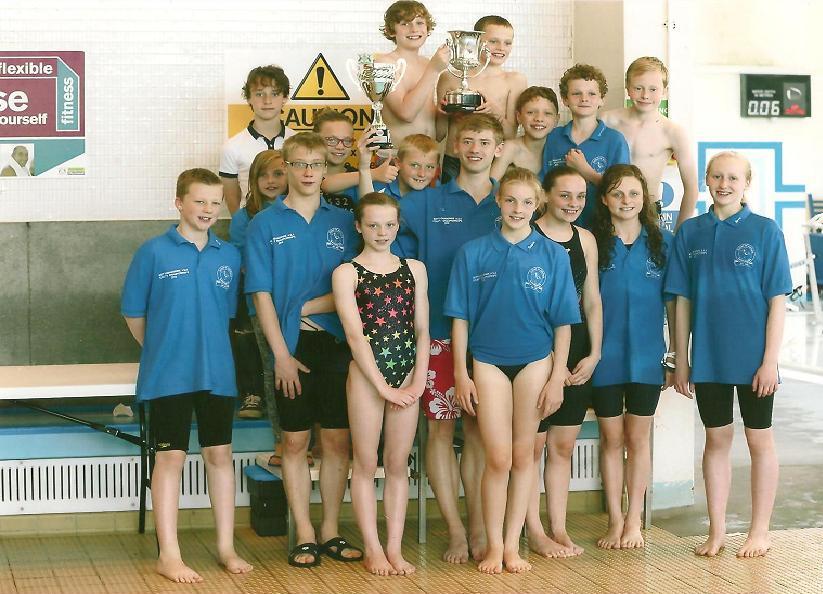 Some 32 swimmers represented Sutton Swimming Club at the 2013 Nottingham Northern Open Meet held at the Beechdale pool in Nottingham.Swimmers could compete in up to 5 events each with 50m races for all 4 individual strokes and then a 100m Individual Medley event. From each of the 50m races the top 6 in the heats from each individual age group were selected to compete in a final with trophies being awarded to all 6 finalists. There were no finals for the Individual Medley events and so trophies were presented to the top 6 in each age group from the heats. With all 32 swimmers for Sutton SC achieving success then it is not practical to list all individual results. The Personal Best times swam on the day will keep the clubs web page administrator busy for quite a while once the official results are published. Some of the younger and inexperienced swimmers, many competing for the Club for the very first time did extremely well with some knocking big chunks of time off their previous PB's.Special mention should however go to Mia Fergie (11yrs) who finished first in all 5 of her events scoring the maximum of 30 team points. This fantastic achievement ensured that Mia finished as joint top overall girl.Many of our other swimmers reached finals or received trophies for finishing in the top 6 in the Medley races. It is these results that give the Club points to determine where the Club finished overall. With some 16 Clubs competing from Nottinghamshire, Lincolnshire, Leicestershire and including a large entry from the Satellite Club based near Macclesfield, Cheshire our very own Sutton SC came out with the most points to win the Overall Top Club Trophy. This trophy was presented to some of the team members that had remained poolside until after the final event. Following receipt of the trophy Sutton SC swimmers once more took to the pool in order to celebrate their much deserved victory.Congratulations to all that represented Sutton Swimming Club. This is an excellent achievement and the Club is proud of you all.Rotherham Metro Open Meet - May 2013
7 of Sutton-in-Ashfield's Swimming Club swimmers represented Nova Centurion at the Rotherham Metro Open Meet held at the Ponds Forge 50m pool in Sheffield on 18th/19th May 2013. With Clubs entering from all over the country and beyond Nova Centurion performed excellently to secure 2nd place in the Top Club competition.Ruslans Golubs (13yrs) again had an outstanding meet securing a medal in each event he competed with a tally of 4 golds, 2 silvers and 1 bronze medal. On day 1 he shared 1st place in the 400m Individual Medley in a time of 5.04.15, he took 2nd place in the 100m Butterfly in a time of 1.03.74, he took two other 1st places in the 50m Backstroke in 32.32 seconds and in the 100m Breaststroke in a National long course Qualifying Time of 1.11.58. On day 2 Ruslans went on to further success taking 3rd place in the 200m Individual Medley in a time of 2.24.79, secured 1st place in the 200m Breaststroke in a time of 2.35.56, finished 2nd in the 200m Butterfly in a time just 0.5 seconds outside of the National Qualifying Time of 2.20.56.  Lauren Quinn (14yrs) only competed on day 2 and secured 1 silver medal in the 200m Backstroke in a time of 2.31.39. Her other swims saw long course PB's to finish 8th in 400m Freestyle in 4.51.75 and 9th in 200m Freestyle in a time of 2.19.47.Mia Fergie (11yrs) only competed on day 2 and secured 1 silver medal in the 100m Butterfly in a Personal Best time of 1.13.72 which grows ever closer to the National Qualifying Time. Her other swims saw long course PB's to finish 6th in 100m Breaststroke in a time of 1.30.63 and 6th in the 200m Freestyle in 2.30.55. Neve Fergie (13yrs) only competed on day 2 and swam long course PB's to finish 10th in the 400m Freestyle in 4.48.36, 6th in the 200m Backstroke in 2.35.56, 20th in the 200m Individual Medley in 2.42.28 and 15th in the 200m Freestyle in 2.20.95.Jim Fergie (11yrs) only competed on day 2 and swam long course PB's to finish 8th in the 100m Freestyle in 1.13.08, 10th in the 100m Backstroke in 1.26.33 and 4th in the 200m Butterfly in 3.03.54.Nicola Peach (11yrs) on day 1 swam a Personal Best in the 50m Butterfly to secure 6th place in a time of 37.24 seconds. On day 2 she again did well securing long course PB's to  finish 10th in the 50m Backstroke in 41.99 seconds and 23rd in the 200m Freestyle in 2.49.64.Chloe Quinn (10yrs) only competed on day 2 and swam long course PB's to finish 5th in the 100m Butterfly in 1.30.33, 12th in the 200m Backstroke in 3.10.74, 6th in the 100m Breaststroke in 1.44.72 and 6th in the 200m Freestyle in 2.44.29. Sutton Swimming Club win Top Club at Major Oak Open Meet 2012

The 2012 Major Oak Open Meet hosted by Mansfield Swimming Club was a fantastic event which saw tremendous swimming over the weekend 17th and 18th November 2012 at the Watermeadows Pool, Mansfield. Sutton Swimming Club had a brilliant weekend with lots of their swimmers winning trophies, earning provisional Midlands Championships and actual County Championships qualifying times as well as securing multiple Personal Bests times. In total Sutton SC swimmers won 25 first place trophies, 21 second place trophies and 21 third place trophies.In addition Ruslans Golubs won the 13yrs and under medley skins final receiving a cash award of £25. Neve Fergie also reached the 13yrs and under medley skins final finishing in 6th place and receiving a cash award of £10.These outstanding performances saw Sutton Swimming Club run out as the Top Club from the 24 swimming clubs that competed. Sutton SC secured an astonishing 469 points over the 2 days competition. The second place club overall was Sherwood Colliery SC with a total of 354 points and Mansfield SC finished 3rd with 335 points. Sutton Swimming Club were rewarded for this achievement by taking home a Top Club Trophy and were also presented with a cheque for £100. (The attached photographs show one of Sutton SC's younger swimmers William Darrington 9yrs receiving the trophy from the Chair of Mansfield SC on behalf of Sutton SC) Head Coach Gren Greaves stated he was so proud of each and everyone of his Sutton SC swimmers. He added that Sutton SC continues to go from strength to strength with the 13 boys and 15 girls that represented Sutton SC during this weekend of competition now forming a strong nucleus of a squad. Gren explained that the hard work in training was now paying off with success in the pool occurring more and more frequently.  The individual Swimmers that secured Top 3 placed Trophies for Sutton SC were:Boys: Ruslans Golubs (8 x first & 3 x second) Jim Fergie (1 x first & 2 x second) Bailey Ward (1 x first & 1 x third) William Darrington (2 x second & 2 x third), Giovanni Balanur (1 x second & 1 x third), Adam Hudson (1 x second) Jake Hudd (1 x second), Daniel Johnston (2 x third) and Lewis Potter (1 x third)Girls: Chloe Quinn (5 x first, 1 x second & 1 x third), Neve Fergie (5 x first,1 x second & 1 x third) Mia Fergie (4 x first, 1 x second & 2 x third), Lauren Quinn (1 x first & 1 x second), Lily Boseley (4 x second & 2 x third), Chloe Peach (1 x second & 1 x third), Nicola Peach (1 x second & 1 x third), Sophie Bunker (1 x second), Flora Lai (2 x third), Emily James (1 x third), Nicole Lai (1 x third), Jamie Currie (1 x third) and Ellie Bunker (1 x third)